Схема  проходження теплотраси( тепломережі) для опалення приміщень КНП « Ставищенська лікарня». 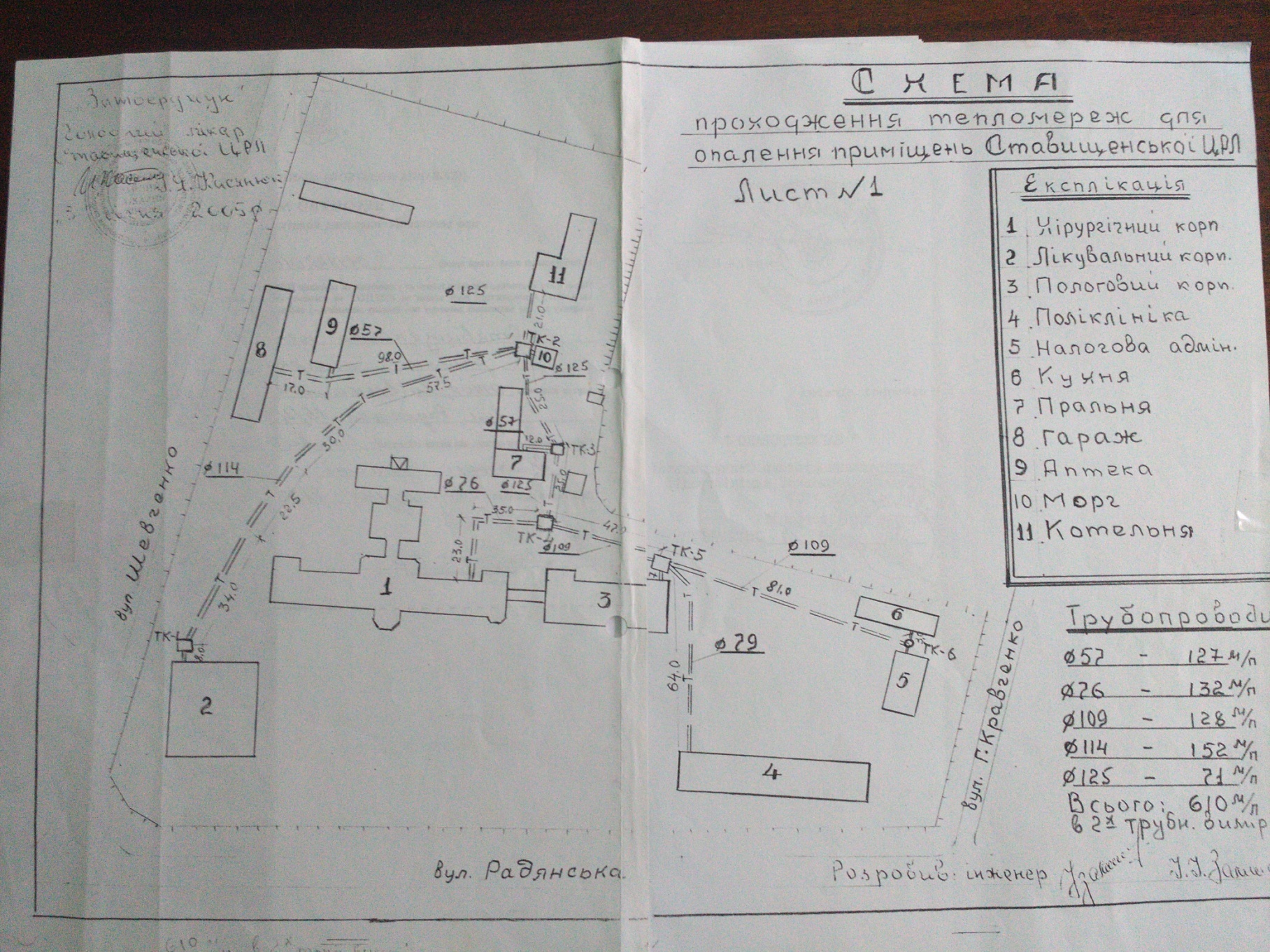 Інженер з теплових мереж                                         Міщенко О.М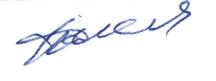 